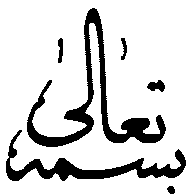 تعهدنامه اصالت اثراينجانب .......................................................................................................................................................................................... متعهد می‌شوم که مطالب مندرج در اين پایان‌نامهبا عنوان: ......................................................................................................................................................................................................................................................... ................................................................................................................................................................... حاصل کار پژوهشی اينجانب است و به دستاوردهای پژوهشی ديگران که در اين پژوهش از آنها استفاده شده است، مطابق مقررات به آنها ارجاع داده و در فهرست منابع و مآخذ ذکر گرديده است. اين پایان‌نامه قبلاً برای احراز هيچ مدرک هم سطح يا بالاتر ارائه نشده است. در صورت اثبات تخلف (در هر زمان) مدرک تحصيلی صادر شده توسط پ‍ژوهشگاه از اعتبار ساقط خواهد شد. کليه حقوق مادی و معنوی اين اثر متعلق به پژوهشگاه حوزه و دانشگاه بوده و انتشار آن منوط به اجازه کتبی پژوهشگاه می‌باشد. حقوق معنوي تمام افرادي که در به دست آمدن نتايج اصلي پایان‌نامه تأثيرگذار بوده‌اند در مقالات مستخرج از رساله رعايت خواهد شد.                                                                                  نام و نام خانوادگی دانشجو                                                                                                                           امضاء و تاريخ